Nowogród Bobrzański, dnia 1 marca 2024 r.GKIII.6220.3.2022.MWDECYZJABurmistrz Nowogrodu Bobrzańskiego, działając na podstawie art. 105 §1 ustawy  z dnia 14 czerwca 1960 r. – Kodeks postępowania administracyjnego (t. j. Dz. U. z 2023 r. poz. 775, z późn. zm.), art. 75 ust. 1, 4 ustawy z dnia 3 października 2008 r. o udostępnianiu informacji o środowisku             i jego ochronie, udziale społeczeństwa w ochronie środowiska oraz o ocenach oddziaływania na środowisko (t. j. Dz. U. z 2023 r. poz. 1094, z późn. zm., zwana dalej ustawą ooś), po rozpatrzeniu wniosku w sprawie wydania decyzji o środowiskowych uwarunkowaniach z dnia 29 listopada 2022 roku ( data wpływu do urzędu 02 grudnia 2022r.)  GALLIZO POLSKA Sp. z o. o.                                            ul. Budowlańców 11,  66-010 Nowogród Bobrzański oraz wniosku z dnia 01 marca 2024 o wycofanie wniosku w sprawie „Przetwarzanie odpadów innych niż niebezpieczne oraz powierzchniowa obróbka produktów w instalacji z zastosowaniem rozpuszczalników organicznych”.umarzam w całościpostępowanie w sprawie wydania decyzji o środowiskowych uwarunkowaniach dla przedsięwzięcia polegającego na:„Przetwarzanie odpadów innych niż niebezpieczne oraz powierzchniowa obróbka produktów w instalacji z zastosowaniem rozpuszczalników organicznych”.UZASADNIENIEW dniu 02 grudnia 2022 r. do Burmistrza Nowogrodu Bobrzańskiego wpłynął wniosek o wydanie decyzji o środowiskowych uwarunkowaniach dla przedsięwzięcia pn.: „Przetwarzanie odpadów innych niż niebezpieczne oraz powierzchniowa obróbka produktów w instalacji z zastosowaniem rozpuszczalników organicznych”. którego inwestorem jest GALLIZO POLSKA Sp. z o. o. ul. Budowlańców 11, 66-010 Nowogród Bobrzański.Rozpatrywane przedsięwzięcie polegać miało na przetwarzaniu odpadów innych niż niebezpieczne o kodach 10 02 10 i 10 02 01. Odpady te wykorzystywane będą do produkcji przeciwwag betonowych. Inwestycja zlokalizowana ma być na działce nr 502/26 obręb Nowogród Bobrzański, gmina Nowogród Bobrzański. Tym samym, rozpatrywana inwestycja osiąga próg 10 Mg na dobę.Analizowana inwestycja, zgodnie z § 2 ust. 1 pkt 47 rozporządzenia Rady Ministrów
 z dnia 10 września 2019 r. w sprawie przedsięwzięć mogących znacząco oddziaływać na środowisko (Dz. U. z 2019 r. poz. 1839, z późn. zm.), jest przedsięwzięciem mogącym zawsze znacząco oddziaływać na środowisko.W toku prowadzonego postępowania, GALLIZO POLSKA Sp. z o. o., wystąpił do Burmistrza Nowogrodu Bobrzańskiego z pismem z dnia 01.03.2024 r. o wycofanie wniosku z dnia 29 listopada 2022 r. o wydanie decyzji o środowiskowych uwarunkowaniach dla planowanego przedsięwzięcia.     Zgodnie z art. 73 ust. 1 ustawy ooś postępowanie w sprawie wydania decyzji o środowiskowych uwarunkowaniach wszczyna się na wniosek podmiotu planującego realizację przedsięwzięcia                   (z wyjątkiem przypadku określonego w ust. 2 tego przepisu). Wynika z tego, że żądanie wydania decyzji jest elementem warunkującym możliwość prowadzenia tego postępowania administracyjnego.     Cofnięcie przez uprawniony podmiot stosownego wniosku o wydanie decyzji  o środowiskowych uwarunkowaniach powoduje, iż postępowanie staje się bezprzedmiotowe  z racji braku żądania. Z tego też względu, organ właściwy do wydania decyzji administracyjnej zobowiązany jest do umorzenia postępowania. Stanowisko takie potwierdził Naczelny Sąd Administracyjny w Warszawie w wyroku  z dnia 26 września 2001 r., sygn. V SA 381/01, uznając, iż: „Decyzję o umorzeniu postępowania organ administracji państwowej wydaje zgodnie z art. 105 § 1 kpa wówczas, gdy postępowanie                      z jakiejkolwiek przyczyny stało się bezprzedmiotowe, w szczególności wówczas, gdy strona rezygnuje  z ubiegania się o rozstrzygnięcie określonej treści, gdy przyznanie określonego uprawnienia stało się zbędne lub gdy organ administracyjny stwierdzi oczywisty brak podstaw prawnych i faktycznych  do merytorycznego rozpatrzenia sprawy” (także: WSA w Lublinie z dnia 8 maja 2012 r., sygn. II SA/Lu 151/12)Biorąc powyższe pod uwagę, prowadzenie postępowania w przedmiotowej sprawie uznano za bezprzedmiotowe, dlatego działając w oparciu o cytowane na wstępie przepisy rozstrzygnięto jak                 w sentencji.  POUCZENIEOd niniejszej decyzji służy stronom prawo wniesienia odwołania do Samorządowego Kolegium Odwoławczego, za pośrednictwem Burmistrza Nowogrodu Bobrzańskiego,
w terminie 14 dni od daty doręczenia.W trakcie biegu terminu do wniesienia odwołania strona może zrzec się prawa  do wniesienia odwołania wobec organu administracji publicznej, który wydał decyzję.  Z dniem doręczenia organowi administracji publicznej oświadczenia o zrzeczeniu się prawa  do wniesienia odwołania przez ostatnią ze stron postępowania, decyzja staje się ostateczna  i prawomocna.                                                                       Z up. Burmistrza                                                                           mgr inż. Mirosław Walencik                                                                         Zastępca Burmistrza                                                                                      Otrzymują:GALLIZO POLSKA Sp. z o. o., pozostałe strony postępowania wg wykazu w aktach, Ad acta.Do wiadomości:Regionalny Dyrektor Ochrony Środowiska w Gorzowie Wielkopolskim, Państwowy Powiatowy Inspektor Sanitarny Zielonej GórzeRegionalny Zarządu Gospodarki Wodnej we Wrocławiu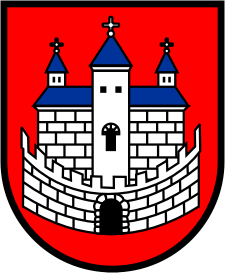 Burmistrz Nowogrodu BobrzańskiegoBurmistrz Nowogrodu BobrzańskiegoBurmistrz Nowogrodu Bobrzańskiegoul.  Słowackiego 1166-010 Nowogród BobrzańskiNIP: 9291004928
e-mail: gmina@nowogrodbobrz.pl
web: www.nowogrodbobrz.plDni i godziny urzędowania:Poniedziałek  8.00-16.00wtorek - piątek.7.00 – 15.00Nr telefonów i faksów:Centrala   517886299Fax             68 411 39 32Nr telefonów i faksów:Centrala   517886299Fax             68 411 39 32